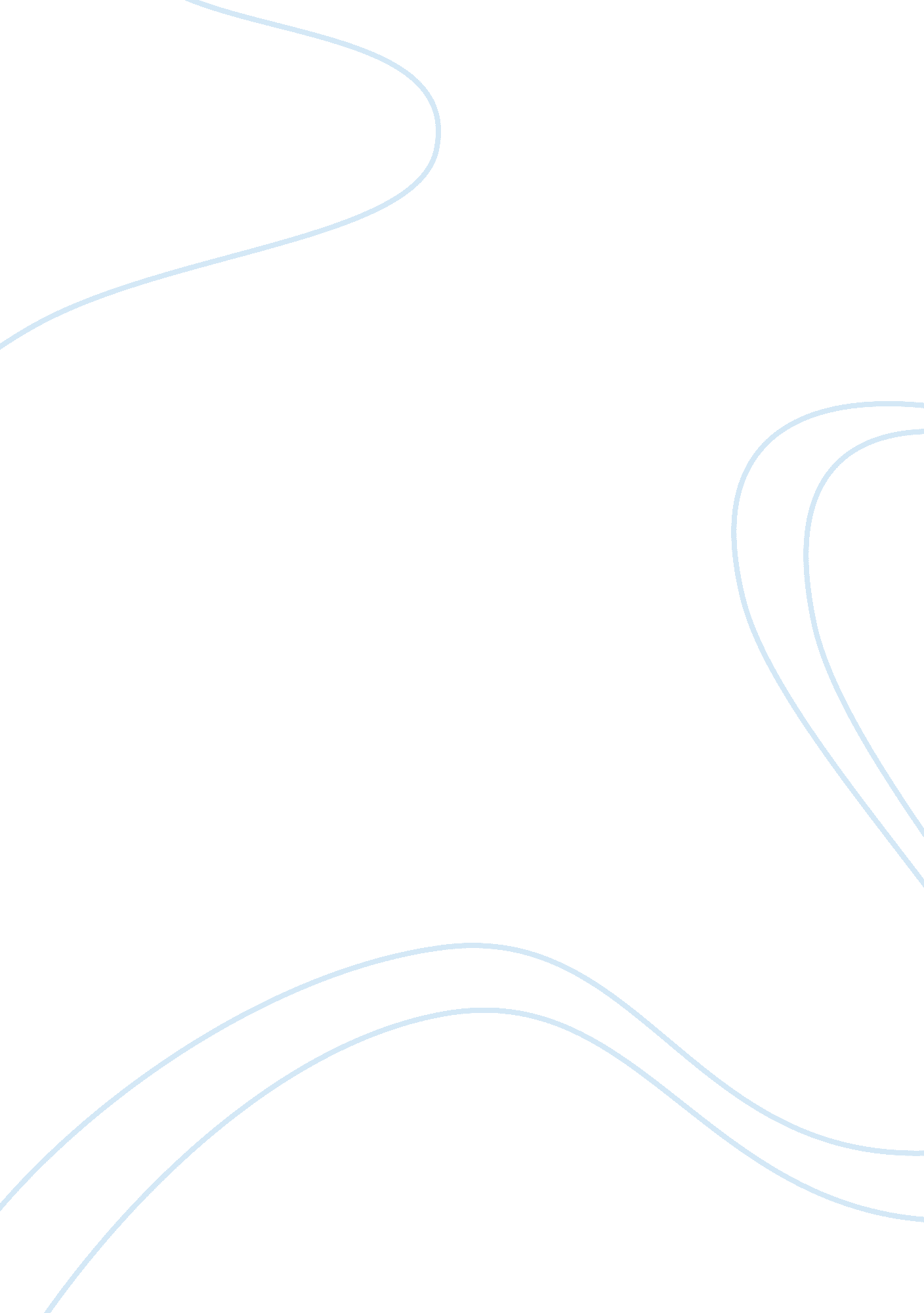 Cultural partial influencesArt & Culture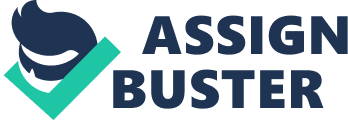 Cultural Partial Influences Insert Insert • According to Hofstede, there exist some dimensions of cultural variability, which areindividualism, uncertainty avoidance, power distance and masculinity-feminity. 
• Change entails the extent to which the individuals in a given culture avoid the risk. 
• Power distance refers to the degree by which the less junior members of institutions and firms accept that power distribution takes place in an unequal way (Hoppa & Hofstede, n. d.). 
• Masculinity-Feminity entails how the different gender roles get distributed in various cultures. 
• Masculinity gets associated with societies where gender roles are clearly differentiated, whereby men have their clearly defined roles. 
• Feminity gets associated with those societies and cultures where the set gender roles overlap each other. 
• According to the Confucian work dynamism dimension: the relationship existing between the societal members determines the community’s stability and the major prototype of all the social institution is the household. 
• Value orientations are structured outlines and directives that show the path to the sequential human action and feelings as they have a connection with the day-to-day problems. 
• Human nature orientation is gets concerned with the innate traits of an individual. 
• Personal-nature orientation involves seeking mastery over nature, making peace with nature and offering self-subjugation to nature. 
• Time orientation entails conducting a temporal focus of human life by reflecting on the past, present and possibly the future. 
• Activity orientation entails concentrating on those processes conducted by individuals and may have both internal and external outcomes (Hoppa & Hofstede, n. d.). 
• Structural tightness bases on an individual’s expected way of conduct by the society. 
• One important thing that one need to know while studying abroad is identity creation since it helps one with a class assignment. 
• Character creation will help the learner to get in a position of expressing the social, political autonomy of the community and creating a good relationship with the fellow students from abroad. 
• Through the internet, the student gets I a position to interact with his or her colleagues from overseas and know ones transnational identity, creating a real relation. This enables them get in a position to do the assignments together through the internet or online communication. 
References 
Hoppa, J., & Hofstede, G. Implications of Hofstedes dimensions of cultural variability for first contact situations. 